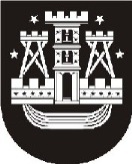 KLAIPĖDOS MIESTO SAVIVALDYBĖS ADMINISTRACIJOS DIREKTORIUSĮSAKYMASDĖL neformaliojo vaikų švietimo programų vertinimo komisijos sudarymo2018 m. sausio 16 d. Nr. AD1-125KlaipėdaVadovaudamasis Lietuvos Respublikos vietos savivaldos įstatymo 29 straipsnio 8 dalies 2 punktu ir Klaipėdos miesto savivaldybės neformaliojo vaikų švietimo lėšų skyrimo ir naudojimo tvarkos aprašo, patvirtinto Klaipėdos miesto savivaldybės tarybos 2017 m. gruodžio 21 d. sprendimu Nr. T2-328, 21 punktu, sudarau šios sudėties neformaliojo vaikų švietimo (toliau – NVŠ) programų vertinimo komisiją:pirmininkė – Virginija Kazakauskienė, Švietimo skyriaus vyresnioji patarėja;nariai:Sonata Abramova, Užsienio kalbų mokytojų metodinio būrelio atstovė;Vida Auglienė, Muzikos mokytojų metodinio būrelio atstovė;Rima Baukaitė, Dailės mokytojų metodinio būrelio atstovė;Ilona Malakauskienė, Kūno kultūros mokytojų metodinio būrelio pirmininkė;Raimonda Mažonienė, Kultūros skyriaus vyriausioji specialistė;Diana Mockuvienė, Šokio mokytojų metodinio būrelio atstovė;Jovita Norvilienė, Klaipėdos miesto pedagogų švietimo ir kultūros metodininkė;Asta Pilybienė, Sporto ir kūno kultūros skyriaus vyriausioji specialistė;Jurgita Šimeliūnienė, Bendrojo ugdymo mokyklų direktorių pavaduotojų ugdymui metodinio būrelio atstovė;Leonas Šimkus, Informacinių technologijų mokytojų metodinio būrelio pirmininkas;Aiva Urbšienė, Teatro mokytojų metodinio būrelio pirmininkė.ParengėŠvietimo skyriaus vyriausioji specialistėSigita Muravjova, tel. 39 61 672018-01-15Savivaldybės administracijos direktoriusSaulius Budinas